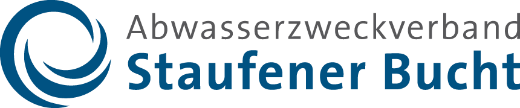 Bekanntgabeöffentliche Verbandsversammlungam 16. Juli 2020Weitere Informationen unterwww.azv-staufener-bucht.de